Settore V                                                                                                                              Al Responsabile Settore Vdel Comune di CarboniaPiazza Roma n° 1 Carbonia (SU)PEC: comcarbonia@pec.comcarbonia.org“Modulo B”Il/La sottoscritto/a (nome e cognome/ragione sociale)_____________________________________________________nato/a a_______________________________________Provincia________il_______/_______/_______residente/sedein____________________________________________in Via/Vico/Piazza/Loc._________________________n°_____Provincia___________________C.F./P.IVA_____________________________________________________________Telefono___________________Email_________________________________________________________________PREMESSOche in data _____/_____/_____ è stata rilasciata l'autorizzazione per taglio stradale n° ____ del _____/_____/_____COMUNICAche la data di inizio lavori prevista è il _____/_____/_____ La presente istanza va firmata digitalmente dal richiedente ovvero, in caso di firma in calce, il richiedente deve allegare documento di identità in corso di validitàCarbonia, lì_______________							       Il richiedente									        ________________________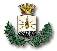 Comune di CarboniaProvincia del Sud SardegnaDICHIARAZIONE INIZIO LAVORI PER GIA’ AUTORIZZATO TAGLIO STRADALENUMERO E DATA DI PROTOCOLLO GENERALENUMERO E DATA DI PROTOCOLLO GENERALENUMERO E DATA DI PROTOCOLLO GENERALEDICHIARAZIONE INIZIO LAVORI PER GIA’ AUTORIZZATO TAGLIO STRADALERISERVATO ALL'UFFICIO TECNICORISERVATO ALL'UFFICIO TECNICORISERVATO ALL'UFFICIO TECNICODICHIARAZIONE INIZIO LAVORI PER GIA’ AUTORIZZATO TAGLIO STRADALEIstanza n°Annodel